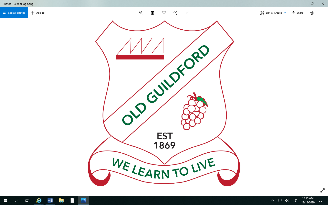                 HEAD WORDS 50          Name _______________________ Class _______Date started:  ____________________                                                  Date achieved: ____________________itatamaninonanditshimbigcansatcatnotgettendidhaddadifupusmumbutrun ranredsitboxyeswilljustnextfromstophelpbadmuchwishthinkwiththisthatthenclockwhenwhichlongthingquick